Приложение 1Технические характеристики: Манометр 0-60кгс/см²Приложение 2Технические характеристики: Манометр 0-160кгс/см²Приложение 3Технические характеристики: Манометр 0-250кгс/см²Приложение 4Технические характеристики: Бобышка под приварку для защитной гильзы БП.1.20х1,5 L=60мм (прямая)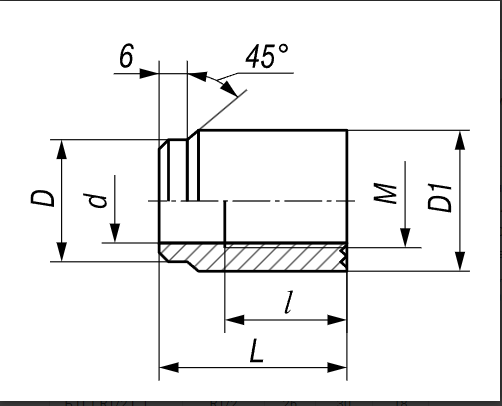 Приложение 5Технические характеристики: Биметаллический термометр радиальный ТБф-120 d.100 (-50+50) в комплекте с защитной гильзой Приложение 6Технические характеристики: Указатель рабочего/предельного давления.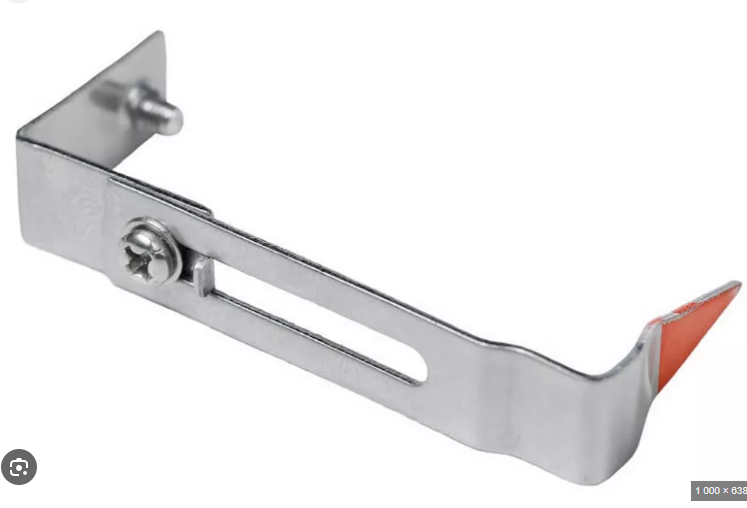 Наименование Значение Тип прибораМанометрМодельМП4-УфПределы измерений0-60кгс/см²Класс точности 1,5Номинальный диаметр корпуса d160ммСтепень пылевлагозащитыIp54Резьба присоединительного штуцераМ20*1,5Расположение присоединительного штуцераРШ (радиальное, снизу)Наименование Значение Тип прибораМанометрМодельМП4-УфПределы измерений0-160кгс/см²Класс точности 1,5Номинальный диаметр корпуса d160ммСтепень пылевлагозащитыIp54Резьба присоединительного штуцераМ20*1,5Расположение присоединительного штуцераРШ (радиальное, снизу)Наименование Значение Тип прибораМанометрМодельМП4-УфПределы измерений0-250кгс/см²Класс точности 1,5Номинальный диаметр корпуса d160ммСтепень пылевлагозащитыIp54Резьба присоединительного штуцераМ20*1,5Расположение присоединительного штуцераРШ (радиальное, снизу)Наименование Значение С чем применяютсяБП.1Конструктивное исполнениепрямаяМодельБП.1.20х1,5 LМ, мм М20x1,5D, мм26D1, мм30d, мм18L, мм60МатериалСталь 20Наименование Значение Тип термометраТермометр биметаллическийМодель термометраТБфИсполнение термометра211Диапозон показаний термометра,С°-50…0…50 °С;Класс точностиКТ1,0Номинальный диаметр корпуса прибораd.100Степень пылевлагозащитыIP54Расположение штокаРШ (радиальное, снизу)Внешний диаметр термобаллона, мм8Присоединительная резьба на штокеМонтажная длина штокаL120 (120мм)Наличие гильзы в комплекте С гильзой из нержавеющей стали в комплекте. Внешняя резьба гильзы М20x1,5. (Чтобы подошла к бобышке под приварку для защитной гильзы БП.1.20х1,5)Наименование Значение Тип КИПиА комплектующие для манометровТип манометрауказатель предельного давленияДля моделей d.100 d.160 d.250